Municipality of Anchorage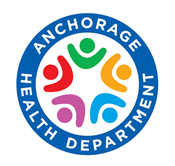 Child Care Licensing ProgramANIMAL ON CHILD CARE FACILITY PREMISESAn applicant who applies for a child care facility license must inform licensing and all parents of children in care of the presence of an animal or animals in the facility. Additionally, the administrator of the facility must ensure and be able to provide proof of regulatory compliance for any animal present in the child care facility. Animal(s) must be free of communicable disease, internal and external parasites, and have the immunizations required under state and federal law. (7 AAC 10.1090) Administrator Name: __________________________________________________ Date: _______________Name of Facility: __________________________________________________________________________Physical Address of Facility: _________________________________________________________________ I do not have animals in my child care facility or on the premises. If at some point an animal is acquired, I will immediately contact my licensing specialist and submit the information requested below.   I have animal(s) in my child care facility or on the premises. List animals on the premises, including type and breed of animal(s), and their name(s): _____________________________________________________________________________________      ______________________________________________________________________________________I understand I have to comply with all applicable licensing requirements governing animals. I attest to the information below to meet these requirements: I have ensured that any and all animal(s) on the premises have received immunizations as required by state and federal law; have no communicable diseases, and are free of internal and external parasites; and can provide proof of compliance with the requirements for animals listed above upon request from the Child Care Licensing Program: Yes   No I have ensured the area around a cage or aquarium is smooth, nonabsorbent, impervious to water, easily cleanable, and will ensure it is cleaned and sanitized with the frequency necessary to keep the area clean and sanitized: Yes   No I will ensure the animal waste is removed daily or at a frequency necessary to prevent a health risk to the children in care, and will ensure that cleaning of animal waste is done when children in care are not present or conducted in an area used for food preparation: Yes   No I have informed parents of all children in care, of any animal presence on the premises:      Yes   No _________________________________________________________      __________________Administrator’s Name								Date_________________________________________________________		Administrator’s Signature